Зарегистрировано в Минюсте России 31 мая 2021 г. N 63691МИНИСТЕРСТВО СЕЛЬСКОГО ХОЗЯЙСТВА РОССИЙСКОЙ ФЕДЕРАЦИИПРИКАЗот 21 мая 2021 г. N 327ОБ УТВЕРЖДЕНИИ ВЕТЕРИНАРНЫХ ПРАВИЛОСУЩЕСТВЛЕНИЯ ПРОФИЛАКТИЧЕСКИХ, ДИАГНОСТИЧЕСКИХ,ОГРАНИЧИТЕЛЬНЫХ И ИНЫХ МЕРОПРИЯТИЙ, УСТАНОВЛЕНИЯИ ОТМЕНЫ КАРАНТИНА И ИНЫХ ОГРАНИЧЕНИЙ, НАПРАВЛЕННЫХНА ПРЕДОТВРАЩЕНИЕ РАСПРОСТРАНЕНИЯ И ЛИКВИДАЦИЮ ОЧАГОВГУБКООБРАЗНОЙ ЭНЦЕФАЛОПАТИИ КРУПНОГО РОГАТОГО СКОТАВ соответствии со статьей 2.2 Закона Российской Федерации от 14 мая 1993 г. N 4979-1 "О ветеринарии" (Ведомости Съезда народных депутатов Российской Федерации и Верховного Совета Российской Федерации, 1993, N 24, ст. 857; Собрание законодательства Российской Федерации, 2015, N 29, ст. 4369) и подпунктом 5.2.9 пункта 5 Положения о Министерстве сельского хозяйства Российской Федерации, утвержденного постановлением Правительства Российской Федерации от 12 июня 2008 г. N 450 (Собрание законодательства Российской Федерации, 2008, N 25, ст. 2983), приказываю:1. Утвердить прилагаемые Ветеринарные правила осуществления профилактических, диагностических, ограничительных и иных мероприятий, установления и отмены карантина и иных ограничений, направленных на предотвращение распространения и ликвидацию очагов губкообразной энцефалопатии крупного рогатого скота.2. Настоящий приказ вступает в силу с 1 сентября 2021 г. и действует до 1 сентября 2027 г.МинистрД.Н.ПАТРУШЕВУтвержденыприказом Минсельхоза Россииот 21 мая 2021 г. N 327ВЕТЕРИНАРНЫЕ ПРАВИЛАОСУЩЕСТВЛЕНИЯ ПРОФИЛАКТИЧЕСКИХ, ДИАГНОСТИЧЕСКИХ,ОГРАНИЧИТЕЛЬНЫХ И ИНЫХ МЕРОПРИЯТИЙ, УСТАНОВЛЕНИЯИ ОТМЕНЫ КАРАНТИНА И ИНЫХ ОГРАНИЧЕНИЙ, НАПРАВЛЕННЫХНА ПРЕДОТВРАЩЕНИЕ РАСПРОСТРАНЕНИЯ И ЛИКВИДАЦИЮ ОЧАГОВГУБКООБРАЗНОЙ ЭНЦЕФАЛОПАТИИ КРУПНОГО РОГАТОГО СКОТАI. Область применения1. Настоящие Ветеринарные правила осуществления профилактических, диагностических, ограничительных и иных мероприятий, установления и отмены карантина и иных ограничений, направленных на предотвращение распространения и ликвидацию очагов губкообразной энцефалопатии крупного рогатого скота (далее - Правила), устанавливают обязательные для исполнения требования к осуществлению профилактических, диагностических, ограничительных и иных мероприятий, установлению и отмене на территории Российской Федерации карантина и иных ограничений, направленных на предотвращение распространения и ликвидацию очагов губкообразной энцефалопатии крупного рогатого скота <1> (далее - ГЭ КРС).--------------------------------<1> Приказ Минсельхоза России от 19 декабря 2011 г. N 476 "Об утверждении перечня заразных, в том числе особо опасных, болезней животных, по которым могут устанавливаться ограничительные мероприятия (карантин)" (зарегистрирован Минюстом России 13 февраля 2012 г., регистрационный N 23206) с изменениями, внесенными приказами Минсельхоза России от 20 июля 2016 г. N 317 (зарегистрирован Минюстом России 9 августа 2016 г., регистрационный N 43179), от 30 января 2017 г. N 40 (зарегистрирован Минюстом России 27 февраля 2017 г., регистрационный N 45771), от 15 февраля 2017 г. N 67 (зарегистрирован Минюстом России 13 марта 2017 г., регистрационный N 45915), от 25 сентября 2020 г. N 565 (зарегистрирован Минюстом России 22 октября 2020 г., регистрационный N 60518).2. Правилами устанавливаются обязательные требования к организации и проведению мероприятий по ликвидации ГЭ КРС, предотвращению ее возникновения и распространения на территории Российской Федерации, определению границ территории, на которую должен распространяться режим ограничительных мероприятий и (или) карантина, в том числе в части определения очага болезни животных, осуществления эпизоотического зонирования, включая определение видов зон в целях дифференциации ограничений, установленных решением о введении режима ограничительных мероприятий и (или) карантина, ограничений производства, перемещения, хранения и реализации товаров, подлежащих ветеринарному контролю (надзору), и требования к особенностям применения таких ограничений, в том числе проведению мероприятий в отношении производственных объектов, находящихся в карантинной зоне.II. Общая характеристика ГЭ КРС3. ГЭ КРС - инфекционная, прогрессирующая болезнь крупного рогатого скота (далее - восприимчивые животные), характеризующаяся поражением центральной нервной системы.Характерными клиническими признаками ГЭ КРС являются мышечный тремор, судорожные движения мышц, нарушение координации движений, паралич конечностей, повышение чувствительности к прикосновениям, звукам и вспышкам света, гиперметрия, падение молочной продуктивности, отсутствие аппетита, истощение.Исход ГЭ КРС летальный.4. Возбудителем ГЭ КРС является патологический прионный белок PrPSc, PrPBse или PrPres (далее - возбудитель).Возбудитель устойчив к физическим и химическим факторам, включая воздействие формалинов, спиртов, органических растворителей, неионных и ионных детергентов, нагревание, высушивание, ионизирующее, ультрафиолетовое и микроволновое излучение.Инкубационный период болезни составляет от 2 до 8 лет.5. Источниками возбудителя являются больные восприимчивые животные, в том числе находящиеся в инкубационном периоде.6. Передача возбудителя осуществляется алиментарным путем, а также от матерей потомству. Факторами передачи возбудителя являются корма и кормовые добавки, контаминированные возбудителем.III. Профилактические мероприятия7. В целях предотвращения возникновения и распространения ГЭ КРС физические и юридические лица, индивидуальные предприниматели, являющиеся собственниками (владельцами) восприимчивых животных (далее - владельцы восприимчивых животных), обязаны:предоставлять по требованию специалистов органов и организаций, входящих в систему Государственной ветеринарной службы Российской Федерации <2> (далее - специалисты госветслужбы), восприимчивых животных для осмотра;--------------------------------<2> Статья 5 Закона Российской Федерации от 14 мая 1993 г. N 4979-1 "О ветеринарии".извещать в течение 24 часов специалистов госветслужбы о случаях заболевания или гибели восприимчивых животных, а также об изменениях в их поведении, указывающих на возможное заболевание;принимать меры по изоляции подозреваемых в заболевании восприимчивых животных, а также обеспечивать изоляцию трупов павших восприимчивых животных;выполнять требования специалистов госветслужбы о проведении в личном подсобном хозяйстве, крестьянском (фермерском) хозяйстве, хозяйстве индивидуального предпринимателя, организациях, в которых содержатся восприимчивые животные (далее - хозяйства), противоэпизоотических и других мероприятий, предусмотренных настоящими Правилами;соблюдать условия, запреты, ограничения в связи со статусом региона, на территории которого расположено хозяйство, установленным решением федерального органа исполнительной власти в области ветеринарного надзора о регионализации по ГЭ КРС в соответствии с Ветеринарными правилами проведения регионализации территории Российской Федерации, утвержденными приказом Минсельхоза России от 14 декабря 2015 г. N 635 (зарегистрирован Минюстом России 23 марта 2016 г., регистрационный N 41508), с изменениями, внесенными приказом Минсельхоза России от 8 декабря 2020 г. N 735 (зарегистрирован Минюстом России 29 января 2021 г., регистрационный N 62284);обеспечивать удаление миндалин и дистальной части подвздошной кишки восприимчивых животных всех возрастов, головного мозга, глаз, спинного мозга, черепа и позвоночника восприимчивых животных в возрасте старше 12 месяцев, являющихся материалами, повышающими риск передачи ГЭ КРС (далее - материалы специфического риска), а также уничтожение материалов специфического риска и контаминированных ими материалов путем сжигания до образования зольного остатка при убое восприимчивых животных;не скармливать восприимчивым животным мясокостную, костную муку, белковые брикеты, а также иные корма и кормовые добавки для животных, содержащие белки жвачных животных, за исключением молока, молочных продуктов, шкур, кож, желатина и коллагена, изготовленных исключительно из шкур и кож, топленого жира с количеством нерастворимых примесей, не превышающим 0,15% по весу, и продуктов переработки такого жира, дифосфата кальция, не содержащего примесей белка, а также крови, продуктов из нее, скелетной мышечной ткани, не содержащей костей, кроме мяса механической обвалки, полученных от убоя животных, которые не подвергались процедуре оглушения путем введения в черепную коробку сжатого воздуха (газа) или путем пробоя черепа с повреждением мозговых оболочек (далее - корма и кормовые добавки, содержащие белки жвачных животных).8. В целях доказательства отсутствия циркуляции возбудителя на территории соответствующего субъекта Российской Федерации специалистами госветслужбы должны осуществляться отбор и направление в лабораторию (испытательный центр) органов и организаций, входящих в систему Государственной ветеринарной службы Российской Федерации, или иную лабораторию (испытательный центр), аккредитованную в национальной системе аккредитации для исследования на ГЭ КРС (далее - лаборатория) <3>, проб патологического материала в соответствии с планами мониторинга ветеринарной безопасности на соответствующий год, утвержденными согласно пункту 6 Правил осуществления мониторинга ветеринарной безопасности территории Российской Федерации, утвержденных приказом Минсельхоза России от 22 января 2016 г. N 22 (зарегистрирован Минюстом России 23 марта 2016 г., регистрационный N 41507).--------------------------------<3> Пункт 14 Порядка назначения лабораторных исследований подконтрольных товаров (в том числе уловов водных биологических ресурсов и произведенной из них продукции) в целях оформления ветеринарных сопроводительных документов, утвержденного приказом Минсельхоза России от 14 декабря 2015 г. N 634 (зарегистрирован Минюстом России 24 февраля 2016 г., регистрационный N 41190).IV. Мероприятия при подозрении на ГЭ КРС9. Основаниями для подозрения на ГЭ КРС являются:наличие у восприимчивых животных клинических признаков, характерных для ГЭ КРС, перечисленных в пункте 3 Правил;скармливание восприимчивым животным кормов и кормовых добавок, содержащих белки жвачных животных;происхождение восприимчивого животного из хозяйства, в котором выявлена ГЭ КРС, и рождение его в течение 12 месяцев до даты принятия решения об установлении ограничительных мероприятий (карантина) в соответствии с пунктом 25 Правил или в течение 12 месяцев с даты принятия такого решения.10. При наличии оснований для подозрения на ГЭ КРС владельцы восприимчивых животных обязаны:сообщить в течение 24 часов любым доступным способом о подозрении на ГЭ КРС должностному лицу органа исполнительной власти субъекта Российской Федерации (на территории которого содержатся восприимчивые животные), осуществляющего переданные полномочия в области ветеринарии, или подведомственной ему организации;содействовать специалистам госветслужбы в проведении отбора проб патологического материала от восприимчивых животных и направлении проб в лабораторию;предоставить специалисту госветслужбы сведения о возрасте, происхождении, численности имеющихся (имевшихся) в хозяйстве восприимчивых животных с указанием количества павших восприимчивых животных, в том числе с клиническими признаками, характерными для ГЭ КРС, перечисленными в пункте 3 Правил, за последние 12 месяцев.11. До получения результатов диагностических исследований на ГЭ КРС владельцы восприимчивых животных обязаны:прекратить все перемещения и перегруппировки восприимчивых животных;обеспечить изолированное содержание подозреваемых в заболевании ГЭ КРС восприимчивых животных;прекратить вывоз восприимчивых животных и продуктов их убоя;прекратить убой восприимчивых животных с целью получения от них продуктов убоя;прекратить вывоз кормов и кормовых добавок, которые использовались для кормления восприимчивых животных;запретить посещение хозяйств посторонними лицами, кроме персонала, обслуживающего восприимчивых животных, и специалистов госветслужбы.12. При возникновении подозрения на ГЭ КРС на объектах, подведомственных федеральному органу исполнительной власти, осуществляющему функции по выработке и реализации государственной политики, нормативно-правовому регулированию в области обороны, федеральному органу исполнительной власти, осуществляющему функции по выработке и реализации государственной политики и нормативно-правовому регулированию в сфере внутренних дел, федеральному органу исполнительной власти, осуществляющему функции по выработке и реализации государственной политики и нормативно-правовому регулированию в сфере деятельности войск национальной гвардии Российской Федерации, в сфере оборота оружия, в сфере частной охранной деятельности, в сфере частной детективной деятельности и в сфере вневедомственной охраны, федеральному органу исполнительной власти, осуществляющему правоприменительные функции, функции по контролю и надзору в сфере исполнения уголовных наказаний, федеральному органу исполнительной власти, осуществляющему функции по выработке государственной политики, нормативно-правовому регулированию, контролю и надзору в сфере государственной охраны, федеральному органу исполнительной власти, осуществляющему государственное управление в области обеспечения безопасности Российской Федерации (далее - федеральные органы исполнительной власти в области обороны, в сфере внутренних дел, в сфере деятельности войск национальной гвардии Российской Федерации, в сфере исполнения наказаний, в сфере государственной охраны и в области обеспечения безопасности), должностные лица ветеринарных (ветеринарно-санитарных) служб указанных органов должны:сообщить в течение 24 часов любым доступным способом о подозрении на ГЭ КРС должностному лицу органа исполнительной власти субъекта Российской Федерации (на территории которого расположен объект), осуществляющего переданные полномочия в области ветеринарии, или подведомственной ему организации;провести отбор проб патологического материала от восприимчивых животных и направление проб в лабораторию.В случае невозможности осуществления отбора проб патологического материала должностными лицами ветеринарных (ветеринарно-санитарных) служб органов, указанных в настоящем пункте, должностные лица указанных органов должны обеспечить проведение отбора проб патологического материала и направление проб в лабораторию иными специалистами госветслужбы.13. Должностное лицо органа исполнительной власти субъекта Российской Федерации, осуществляющего переданные полномочия в области ветеринарии, или подведомственной ему организации в течение 24 часов после получения информации, указанной в пунктах 10 и 12 Правил, должно сообщить о подозрении на ГЭ КРС и принятых мерах руководителю указанного органа исполнительной власти субъекта Российской Федерации, который в случае угрозы распространения возбудителя на территории иных субъектов Российской Федерации должен сообщить руководителям органов исполнительной власти указанных субъектов Российской Федерации, осуществляющих переданные полномочия в области ветеринарии, о подозрении на ГЭ КРС.14. Руководитель органа исполнительной власти субъекта Российской Федерации, осуществляющего переданные полномочия в области ветеринарии, при получении им информации о возникновении подозрения на ГЭ КРС в течение 24 часов должен обеспечить направление специалистов госветслужбы в место нахождения восприимчивых животных, подозреваемых в заболевании ГЭ КРС (далее - предполагаемый эпизоотический очаг), для:двукратного клинического осмотра восприимчивых животных с интервалом 14 суток;определения вероятных источников, факторов передачи и предположительного времени заноса возбудителя;определения границ предполагаемого эпизоотического очага и возможных путей распространения ГЭ КРС, в том числе с реализованными (вывезенными) восприимчивыми животными, полученной от них продукцией и (или) кормами, кормовыми добавками для восприимчивых животных в течение 2 лет до дня получения информации о подозрении на ГЭ КРС;отбора проб патологического материала от восприимчивых животных и направления проб в лабораторию.15. Должностное лицо органа исполнительной власти субъекта Российской Федерации, осуществляющего переданные полномочия в области ветеринарии, или подведомственной ему организации в течение 24 часов после получения информации, указанной в пунктах 10 и 12 Правил, должно:проинформировать о подозрении на ГЭ КРС главу муниципального образования, население муниципального образования, на территории которого располагается предполагаемый эпизоотический очаг, и владельцев восприимчивых животных о требованиях Правил;определить количество восприимчивых животных в хозяйствах, расположенных на территории указанного муниципального образования, а также места и порядок уничтожения трупов павших восприимчивых животных на территории указанного муниципального образования.V. Диагностические мероприятия16. При возникновении подозрения на ГЭ КРС должен осуществляться диагностический убой подозреваемых в заболевании восприимчивых животных с клиническими признаками, характерными для ГЭ КРС, перечисленными в пункте 3 Правил.Специалистами госветслужбы от павших и убитых с диагностической целью подозреваемых в заболевании восприимчивых животных должны отбираться головной мозг целиком или его стволовая часть (участок от среднего мозга до шейного отдела спинного мозга).Пробы патологического материала должны быть отобраны в герметично закрывающуюся емкость, заморожены и помещены в термоконтейнер.17. Упаковка и транспортирование проб патологического материала должны обеспечивать их сохранность и пригодность для исследований в течение срока транспортировки. Доставка проб патологического материала в лабораторию должна осуществляться специалистами госветслужбы в течение 24 часов с момента их отбора.Допускается направление патологического материала в лабораторию без замораживания. В этом случае пробы патологического материала должны быть доставлены в лабораторию не позднее 6 часов с момента их отбора.Утечка (рассеивание) патологического материала во внешнюю среду не допускается.Термоконтейнеры, емкости с пробами патологического материала должны быть упакованы и опечатаны.В сопроводительном письме к пробам патологического материала должны быть указаны дата, время отбора проб, адрес места отбора проб, перечень проб, основания для подозрения на ГЭ КРС, адрес, электронная почта (при наличии) и телефон специалиста госветслужбы, осуществившего отбор проб.18. Диагноз на ГЭ КРС считается установленным, если выявлен и идентифицирован возбудитель.Лабораторные исследования проб патологического материала должны проводиться с использованием иммуногистохимического метода иммуноблота или метода иммуноферментного анализа.19. Руководитель лаборатории в течение 12 часов после получения результатов лабораторных исследований в письменной форме должен проинформировать руководителя органа исполнительной власти соответствующего субъекта Российской Федерации, осуществляющего переданные полномочия в области ветеринарии, специалиста госветслужбы, направившего патологический материал на исследования, о полученных результатах.В случае установления диагноза на ГЭ КРС руководитель лаборатории в течение 12 часов после получения результатов лабораторных исследований в письменной форме должен проинформировать федеральный орган исполнительной власти в области нормативно-правового регулирования в ветеринарии, а также ветеринарные (ветеринарно-санитарные) службы федеральных органов исполнительной власти в области обороны, в сфере внутренних дел, в сфере деятельности войск национальной гвардии Российской Федерации, в сфере исполнения наказаний, в сфере государственной охраны и в области обеспечения безопасности при поступлении проб патологического материала с объекта, подведомственного указанным органам.20. Руководитель органа исполнительной власти субъекта Российской Федерации, осуществляющего переданные полномочия в области ветеринарии, в течение 24 часов после установления диагноза на ГЭ КРС должен направить в письменной форме информацию о возникновении ГЭ КРС на территории соответствующего субъекта Российской Федерации руководителю высшего исполнительного органа государственной власти субъекта Российской Федерации (высшему должностному лицу субъекта Российской Федерации) (далее - руководитель высшего исполнительного органа государственной власти субъекта Российской Федерации), в федеральный орган исполнительной власти в области нормативно-правового регулирования в ветеринарии, федеральный орган исполнительной власти в области ветеринарного надзора, в ветеринарные (ветеринарно-санитарные) службы федеральных органов исполнительной власти в области обороны, в сфере внутренних дел, в сфере деятельности войск национальной гвардии Российской Федерации, в сфере исполнения наказаний, в сфере государственной охраны и в области обеспечения безопасности.21. При установлении диагноза на ГЭ КРС на объектах, подведомственных федеральным органам исполнительной власти в области обороны, в сфере внутренних дел, в сфере деятельности войск национальной гвардии Российской Федерации, в сфере исполнения наказаний, в сфере государственной охраны и в области обеспечения безопасности, должностные лица ветеринарных (ветеринарно-санитарных) служб указанных органов должны взаимодействовать с должностными лицами органа исполнительной власти субъекта Российской Федерации (на территории которого расположен соответствующий объект), осуществляющего переданные полномочия в области ветеринарии, или подведомственной ему организации по вопросам осуществления на подведомственных объектах мероприятий, предусмотренных настоящими Правилами.22. В случае если в результате проведенных лабораторных исследований диагноз на ГЭ КРС не был установлен, руководитель органа исполнительной власти субъекта Российской Федерации, осуществляющего переданные полномочия в области ветеринарии, в течение 24 часов должен проинформировать об этом руководителя высшего исполнительного органа государственной власти субъекта Российской Федерации, ветеринарные (ветеринарно-санитарные) службы федеральных органов исполнительной власти в области обороны, в сфере внутренних дел, в сфере деятельности войск национальной гвардии Российской Федерации, в сфере исполнения наказаний, в сфере государственной охраны и в области обеспечения безопасности, если исследованные пробы патологического материала поступили с объекта, подведомственного указанным органам.23. Должностное лицо органа исполнительной власти субъекта Российской Федерации, осуществляющего переданные полномочия в области ветеринарии, или подведомственной ему организации должно проинформировать о неустановлении диагноза на ГЭ КРС владельцев восприимчивых животных, главу муниципального образования, на территории которого располагается предполагаемый эпизоотический очаг, в течение 24 часов с момента получения соответствующей информации.VI. Установление карантина, ограничительные и иныемероприятия, направленные на ликвидацию очагов ГЭ КРС,а также на предотвращение ее распространения24. Руководитель органа исполнительной власти субъекта Российской Федерации, осуществляющего переданные полномочия в области ветеринарии, при получении от руководителя лаборатории информации об установлении диагноза на ГЭ КРС в течение 24 часов с момента установления диагноза на ГЭ КРС должен:направить на рассмотрение руководителю высшего исполнительного органа государственной власти субъекта Российской Федерации представление об установлении ограничительных мероприятий (карантина);направить копию представления в федеральный орган исполнительной власти в области нормативно-правового регулирования в ветеринарии и федеральный орган исполнительной власти в области ветеринарного надзора;направить копию представления должностным лицам федеральных органов исполнительной власти в области обороны, в сфере внутренних дел, в сфере деятельности войск национальной гвардии Российской Федерации, в сфере исполнения наказаний, в сфере государственной охраны и в области обеспечения безопасности в случае установления диагноза на ГЭ КРС у восприимчивых животных, содержащихся на объектах, подведомственных указанным органам;разработать проект акта об установлении ограничительных мероприятий (карантина) с соответствующим перечнем ограничений и направить его на рассмотрение руководителю высшего исполнительного органа государственной власти субъекта Российской Федерации.В случае установления диагноза на ГЭ КРС у восприимчивых животных на объектах, подведомственных федеральным органам исполнительной власти в области обороны, в сфере внутренних дел, в сфере деятельности войск национальной гвардии Российской Федерации, в сфере исполнения наказаний, в сфере государственной охраны и в области обеспечения безопасности, разработка проекта акта об установлении ограничительных мероприятий (карантина) с соответствующим перечнем ограничений осуществляется с учетом предложений должностных лиц указанных органов, представленных не позднее 12 часов с момента получения информации об установлении диагноза на ГЭ КРС в соответствии с пунктом 19 Правил;разработать и утвердить план мероприятий по ликвидации эпизоотического очага ГЭ КРС и предотвращению распространения возбудителя и направить его на рассмотрение руководителю высшего исполнительного органа государственной власти субъекта Российской Федерации.В случае установления диагноза на ГЭ КРС у восприимчивых животных на объектах, подведомственных федеральным органам исполнительной власти в области обороны, в сфере внутренних дел, в сфере деятельности войск национальной гвардии Российской Федерации, в сфере исполнения наказаний, в сфере государственной охраны и в области обеспечения безопасности, разработка плана мероприятий по ликвидации эпизоотического очага ГЭ КРС и предотвращению распространения возбудителя осуществляется с учетом предложений должностных лиц указанных органов, представленных не позднее 12 часов с момента получения информации об установлении диагноза на ГЭ КРС в соответствии с пунктом 19 Правил.25. Руководитель высшего исполнительного органа государственной власти субъекта Российской Федерации на основании представления руководителя органа исполнительной власти субъекта Российской Федерации, осуществляющего переданные полномочия в области ветеринарии, в течение 24 часов с момента его получения должен принять решение об установлении ограничительных мероприятий (карантина) на территории субъекта Российской Федерации.Решение об установлении ограничительных мероприятий (карантина) может быть принято руководителем органа исполнительной власти субъекта Российской Федерации, осуществляющего переданные полномочия в области ветеринарии.26. В решении об установлении ограничительных мероприятий (карантина) должны быть указаны перечень вводимых ограничительных мероприятий, срок, на который устанавливаются ограничительные мероприятия, и определено место нахождения источника и факторов передачи возбудителя в тех границах, в которых возможна его передача восприимчивым животным (далее - эпизоотический очаг).27. Должностное лицо организации, подведомственной органу исполнительной власти субъекта Российской Федерации, осуществляющему переданные полномочия в области ветеринарии, должно проинформировать население и главу муниципального образования о возникновении эпизоотического очага.28. Решением об установлении ограничительных мероприятий (карантина) вводятся ограничительные мероприятия в эпизоотическом очаге.29. В эпизоотическом очаге:а) запрещается:посещение территории посторонними лицами, кроме персонала, выполняющего производственные (технологические) операции, в том числе по обслуживанию восприимчивых животных, специалистов госветслужбы и привлеченного персонала для ликвидации эпизоотического очага, лиц, проживающих и (или) временно пребывающих на территории, признанной эпизоотическим очагом;въезд и выезд транспортных средств (за исключением транспортных средств, задействованных в мероприятиях по ликвидации эпизоотического очага и (или) по обеспечению жизнедеятельности людей, проживающих и (или) временно пребывающих на территории хозяйства);ввоз (ввод) на территорию хозяйства и вывоз (вывод) за его пределы восприимчивых животных;вывоз продуктов убоя восприимчивых животных;перемещение и перегруппировка восприимчивых животных;вывоз кормов и кормовых добавок, с которыми могли иметь контакт подозреваемые в заболевании восприимчивые животные;б) осуществляется:клинический осмотр всех восприимчивых животных;убой всех подозреваемых в заболевании ГЭ КРС восприимчивых животных в соответствии с пунктом 9 Правил;отбор проб патологического материала и направление проб в лабораторию для исследования на ГЭ КРС в соответствии с пунктами 16 и 17 Правил. До получения результатов лабораторных исследований на ГЭ КРС туши восприимчивых животных должны быть промаркированы с указанием наименования болезни и даты отбора проб и храниться отдельно от иной продукции животного происхождения в отдельной холодильной камере или в отдельной секции общей холодильной камеры. После установления диагноза на ГЭ КРС туши восприимчивых животных должны быть уничтожены.30. Утилизация и уничтожение трупов павших восприимчивых животных и туш больных восприимчивых животных должны осуществляться в соответствии с ветеринарными правилами перемещения, хранения, переработки и утилизации биологических отходов, утверждаемыми в соответствии со статьей 2.1 Закона Российской Федерации от 14 мая 1993 г. N 4979-1 "О ветеринарии".VII. Отмена карантина31. Отмена карантина осуществляется после уничтожения последнего павшего, убоя последнего восприимчивого животного, подлежащего убою в соответствии с пунктом 29 Правил, и проведения других мероприятий, предусмотренных настоящими Правилами, но не ранее чем через 12 месяцев с даты принятия решения об установлении ограничительных мероприятий (карантина) в соответствии с пунктом 25 Правил.32. Руководитель органа исполнительной власти субъекта Российской Федерации, осуществляющего переданные полномочия в области ветеринарии, при получении от должностного лица организации, подведомственной органу исполнительной власти субъекта Российской Федерации в области ветеринарии, или от должностного лица ветеринарно-санитарной службы федерального органа исполнительной власти в области обороны, в сфере внутренних дел, в сфере деятельности войск национальной гвардии Российской Федерации, в сфере исполнения наказаний, в сфере государственной охраны и в области обеспечения безопасности (в случае если эпизоотический очаг был выявлен на объектах, подведомственных указанным органам) заключения о выполнении мероприятий, предусмотренных настоящими Правилами, в течение 24 часов должен направить представление руководителю высшего исполнительного органа государственной власти субъекта Российской Федерации об отмене ограничительных мероприятий (карантина) на территории субъекта Российской Федерации, в котором был зарегистрирован эпизоотический очаг.Руководитель высшего исполнительного органа государственной власти субъекта Российской Федерации в течение 24 часов принимает решение об отмене ограничительных мероприятий (карантина) на территории субъекта Российской Федерации, в котором был зарегистрирован эпизоотический очаг.Решение об отмене ограничительных мероприятий (карантина) на территории субъекта Российской Федерации, в котором был зарегистрирован эпизоотический очаг, принимает руководитель органа исполнительной власти субъекта Российской Федерации, осуществляющего переданные полномочия в области ветеринарии, в случае принятия им решения об установлении ограничительных мероприятий (карантина).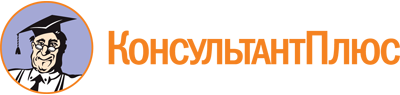 Приказ Минсельхоза России от 21.05.2021 N 327
"Об утверждении Ветеринарных правил осуществления профилактических, диагностических, ограничительных и иных мероприятий, установления и отмены карантина и иных ограничений, направленных на предотвращение распространения и ликвидацию очагов губкообразной энцефалопатии крупного рогатого скота"
(Зарегистрировано в Минюсте России 31.05.2021 N 63691)Документ предоставлен КонсультантПлюс

www.consultant.ru

Дата сохранения: 10.09.2021
 